Publicado en España el 20/03/2020 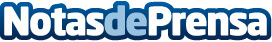 David Navarro, como comprar la caja fuerte más adecuadaDavid Navarro como consultor de seguridad explica que desde que a entrado el estado de alarma como consecuencia de coronavirus las llamadas que reciben, son clientes asustados por la enfermedad, pero también por el futuro económico que viene encimaDatos de contacto:FOSTISEGURwww.fortisegur.com91 326 54 54Nota de prensa publicada en: https://www.notasdeprensa.es/david-navarro-como-comprar-la-caja-fuerte-mas Categorias: Nacional Inmobiliaria Madrid Castilla y León Seguros http://www.notasdeprensa.es